ABSTRAKPENGEMBANGAN MEDIA POP UP BOOK BERBASIS PROBLEM BASED LEARNING PADA MATERI PECAHAN DI KELAS V SDSUCI PRATIWI NPM : 191434105Penelitian ini bertujuan untuk mengembangkan media pembelajaran Pop Up Book berbasis Problem Based Learning pada materi pecahan yang layak digunakan pada proses pembelajaran matematika di kelas V SD. Penelitian ini merupakan penelitian pengembangan (Research and Development) dengan menggunakan prosedur pengembangan ADDIE yang terdiri dari 5 tahap. Instrumen yang digunakan untuk mengumpulkan data adalah angket validasi yang diberikan kepada beberapa penelaah ahli, yaitu penelaah ahli media, Penelaah ahli materi, respon guru dan respon siswa. Total skor yang didapatkan dari telaah ahli media, yaitu sebesar 84,6 dengan kategori “Sangat Layak”, dari telaah ahli materi sebesar 90 dengan kategori “Sangat Layak”, dari respon guru sebesar 89,2 dengan kategori “Sangat Layak” dan dari respon siswa didapatkan skor sebesar 87,01 dengan kategori “Sangat Layak”. Hasil belajar siswa sebelum menggunakan media Pop Up Book berbasis Problem Based Learning materi pecahan, yaitu sebesar 72,8 dan sesudah menggunakan media Pop Up Book berbasis Problem Based Learning materi pecahan, yaitu sebesar 81,07. Terjadi penignkatan pada hasil belajar siswa menggunakan media Pop Up Book berbasis Problem Based Learning materi pecahan. Dari keseluruhan hasil yang didapat, dapat disimpulkan bahwa media Pop Up Book berbasis Problem Based Learning materi pecahan yang dikembangkan “Sangat Layak” digunakan pada proses pembelajaran.Kata Kunci:	Pengembangan, Media Pembelajaran, Pop Up Book, Problem Based Learning, Pecahan.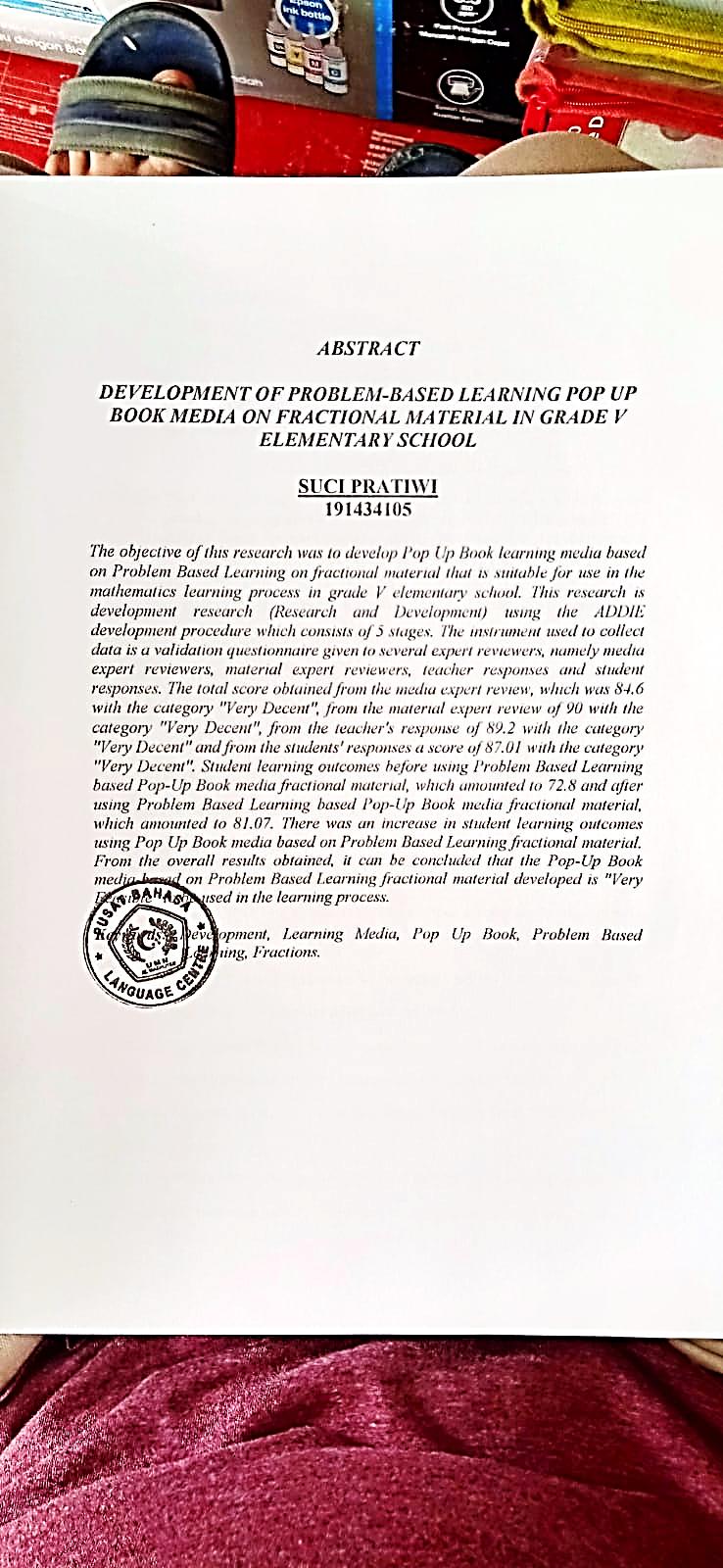 